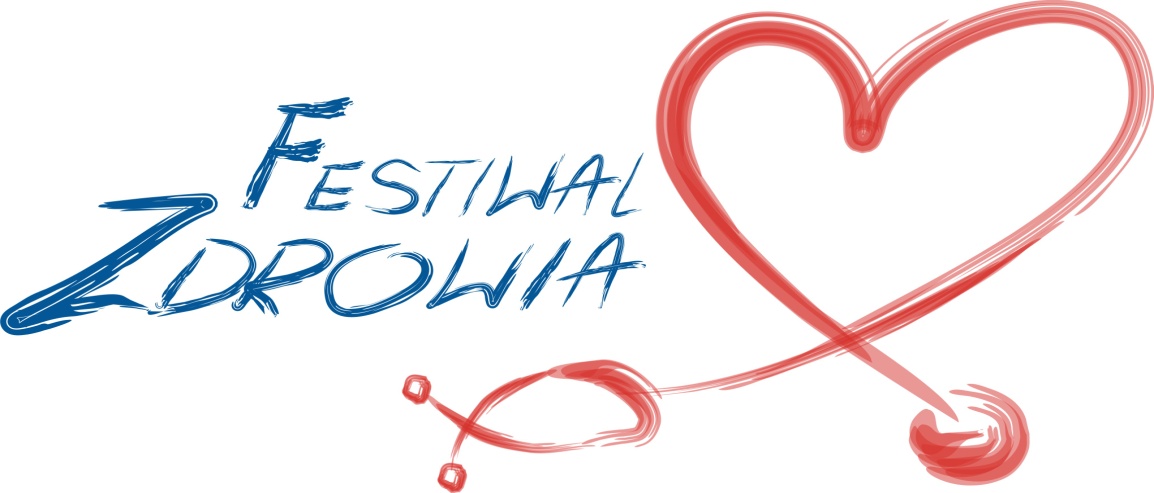 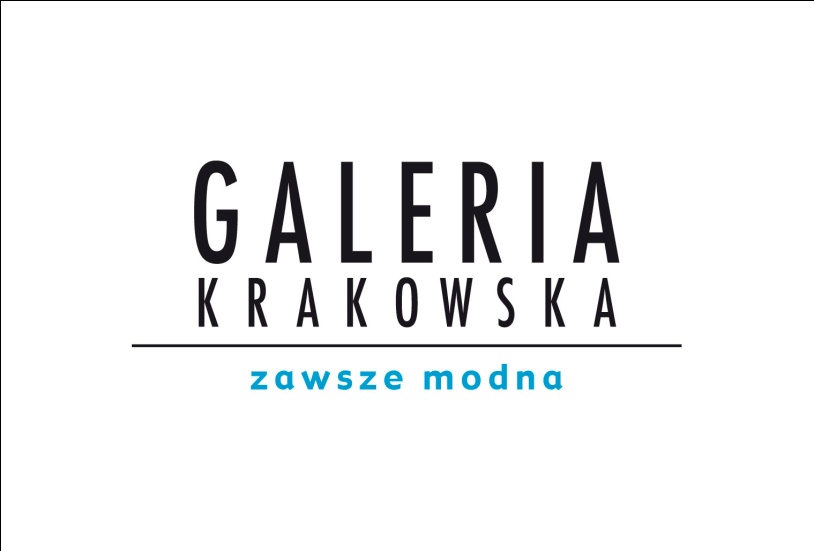 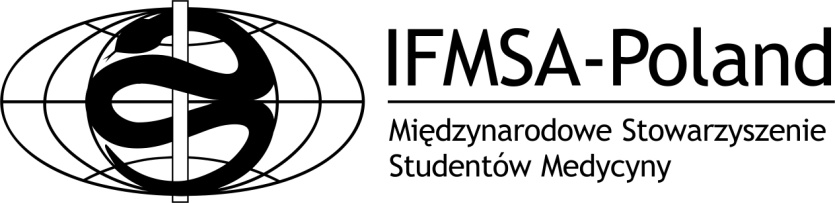 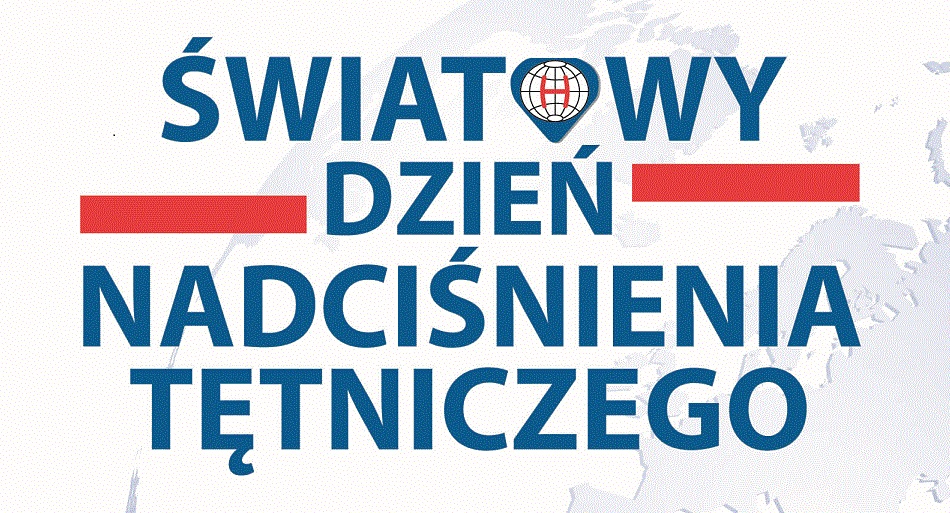 20-22 maj 2011podsumowanie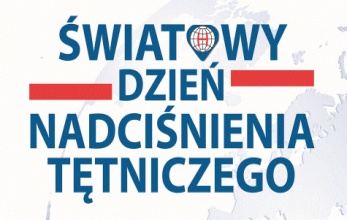 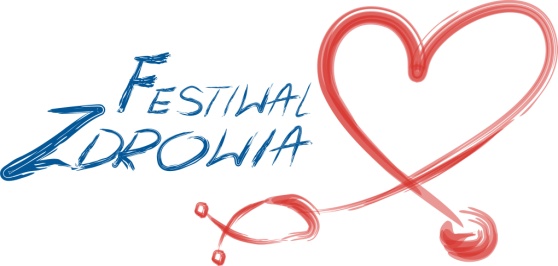 Szanowni Państwo,	W imieniu Oddziału Kraków Międzynarodowego Stowarzyszenia Studentów Medycyny 
IFMSA-Poland chciałabym Państwu serdecznie podziękować za włączenie się w naszą akcję „Festiwal Zdrowia z IFMSA-Poland”, która odbyła się  w dniach 10-22 maja 2011 roku w ramach obchodów Światowego Dnia Nadciśnienia Tętniczego.	Podczas trzech majowych dni studenci kierunku lekarskiego Uniwersytetu Jagiellońskiego Collegium Medicum, przy współpracy z Galerią Krakowską, oraz pod patronatem Rektora UJ CM i Fundacji Żyjmy Zdrowo, bezpłatnie przebadali ponad 
2 tysiące Krakowian.	Celem naszej akcji było zwrócenie uwagi społeczeństwa na niezwykle ważny aspekt, jakim jest zdrowie oraz na edukacje społeczna z zakresu profilaktyki zakażeń oraz zdrowego trybu życia.	Cieszymy się, że nasze zaangażowanie, chęć dzielenia się wiedzą i czasem oraz otwartość na problemy krakowskiej społeczności spotkało się z zainteresowaniem 
i życzliwym odzewem. 	Przeprowadzenie tej akcji nie byłoby możliwe bez  wsparcia z Państwa strony, za które jeszcze raz dziękujemy.Zachęcam do zapoznania się z krótkim podsumowaniem naszej akcji.	Z nadzieją na dalszą współprace.Aleksandra GawrońskaKoordynator projektu Festiwal Zdrowia z IFMSA-Poland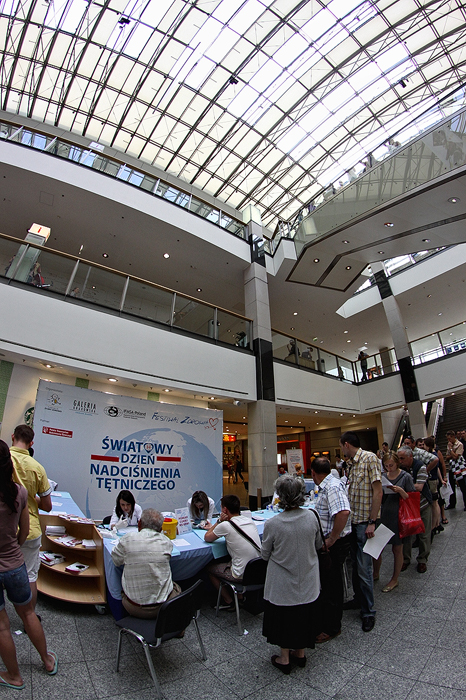 STATYSTYKA:20.05.2011 – 22.05.2011: 3 Lekarzy I Kliniki Kardiologii i Nadciśnienia Tętniczego 72 studentów kierunku lekarskiego Collegium Medicum Uniwersytetu Jagiellońskiego10 stanowisk pomiarowych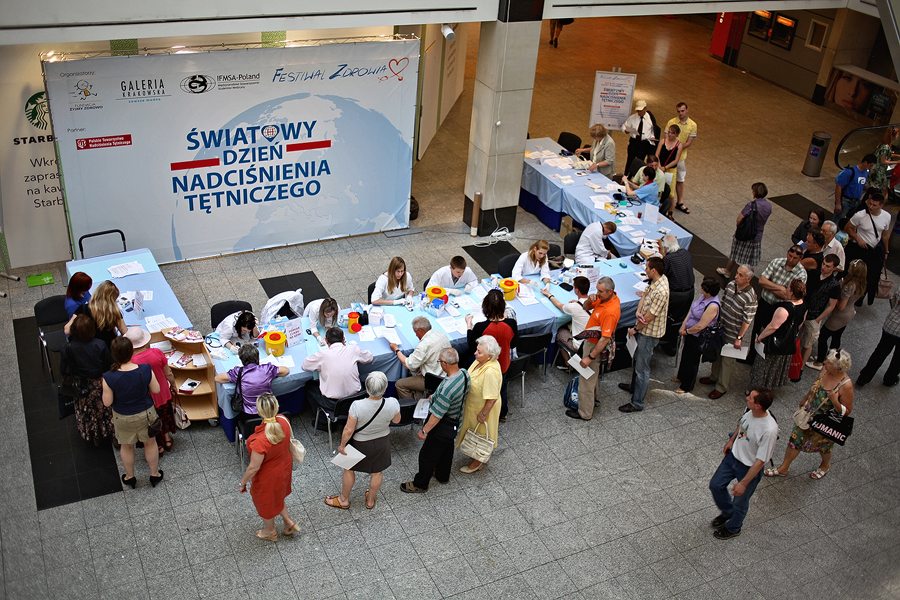 28 godzin pracyponad: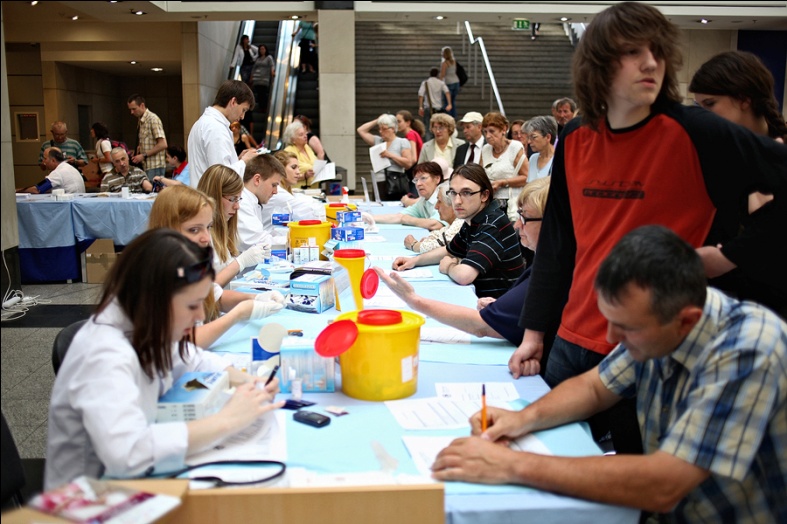 2000 poziomu cukru we krwi2000 pomiarów ciśnienia tętniczego krwi900 pomiarów zawartości tkanki tłuszczowej w organizmie 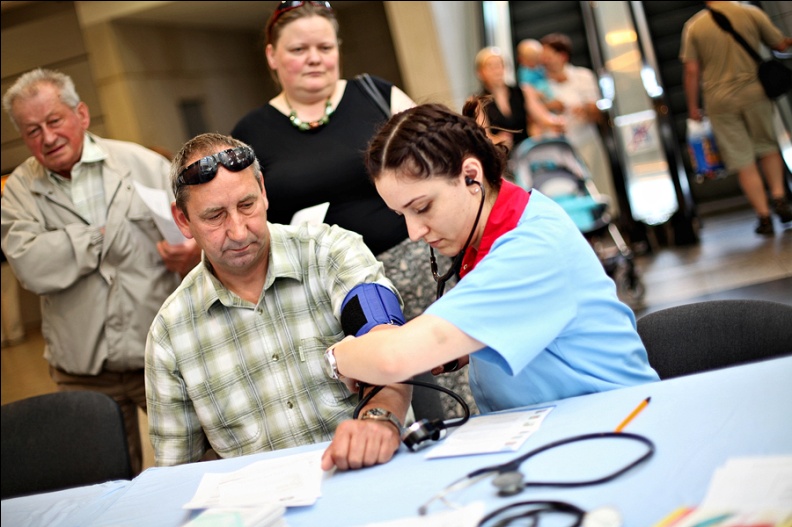 900 pomiarów cholesterolu we krwi700 pomiarów  zawartości CO w wydychanym powietrzu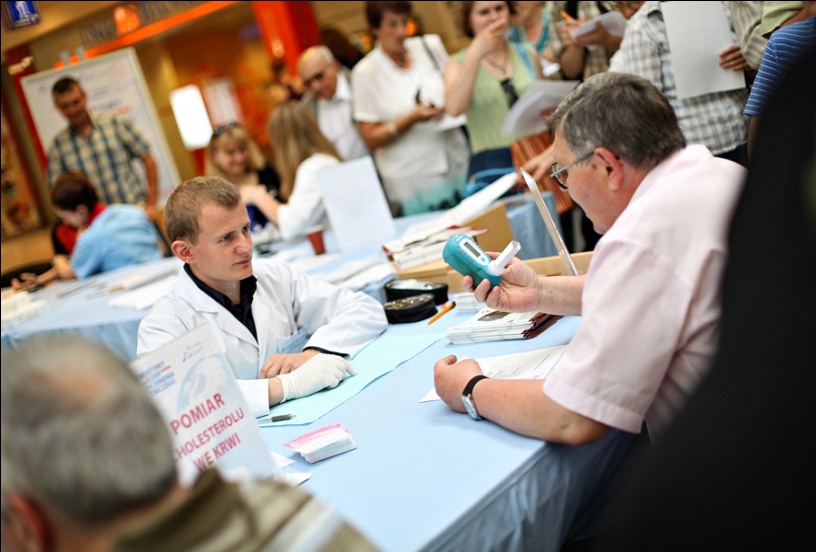   2000 rozdanych                        materiałów  790 zebranych ankiet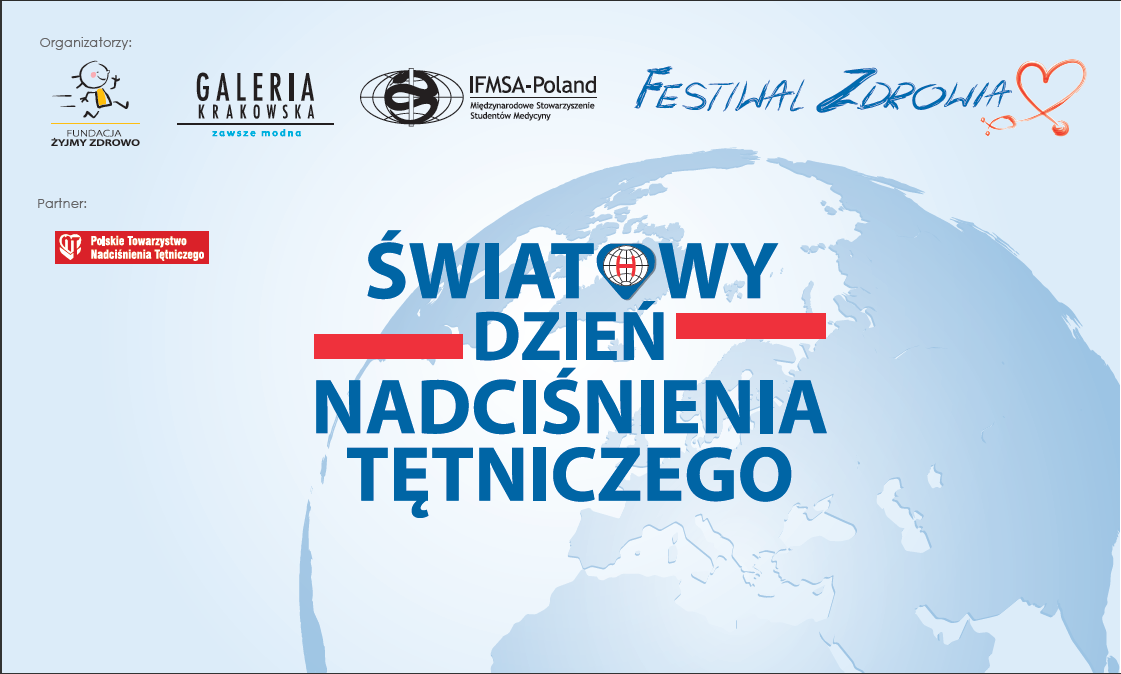 BANER:PLAKAT: 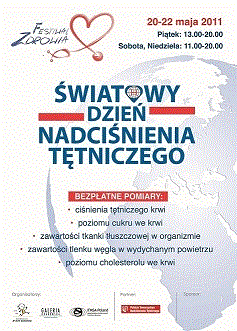 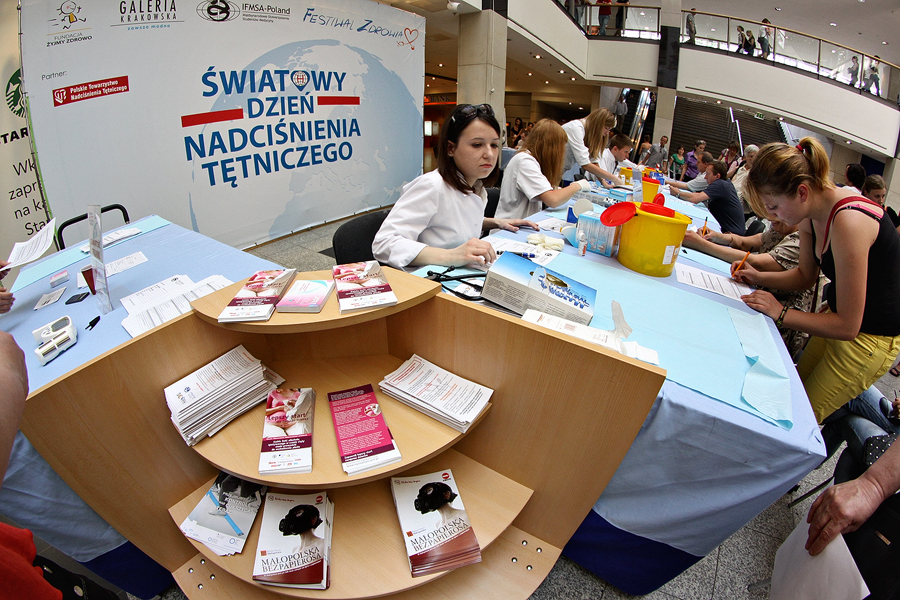 ANKIETA:KARTA BADANIA              Inicjały:			Data badania:………………………. ANKIETA:										TAK	NIE   	PRASA: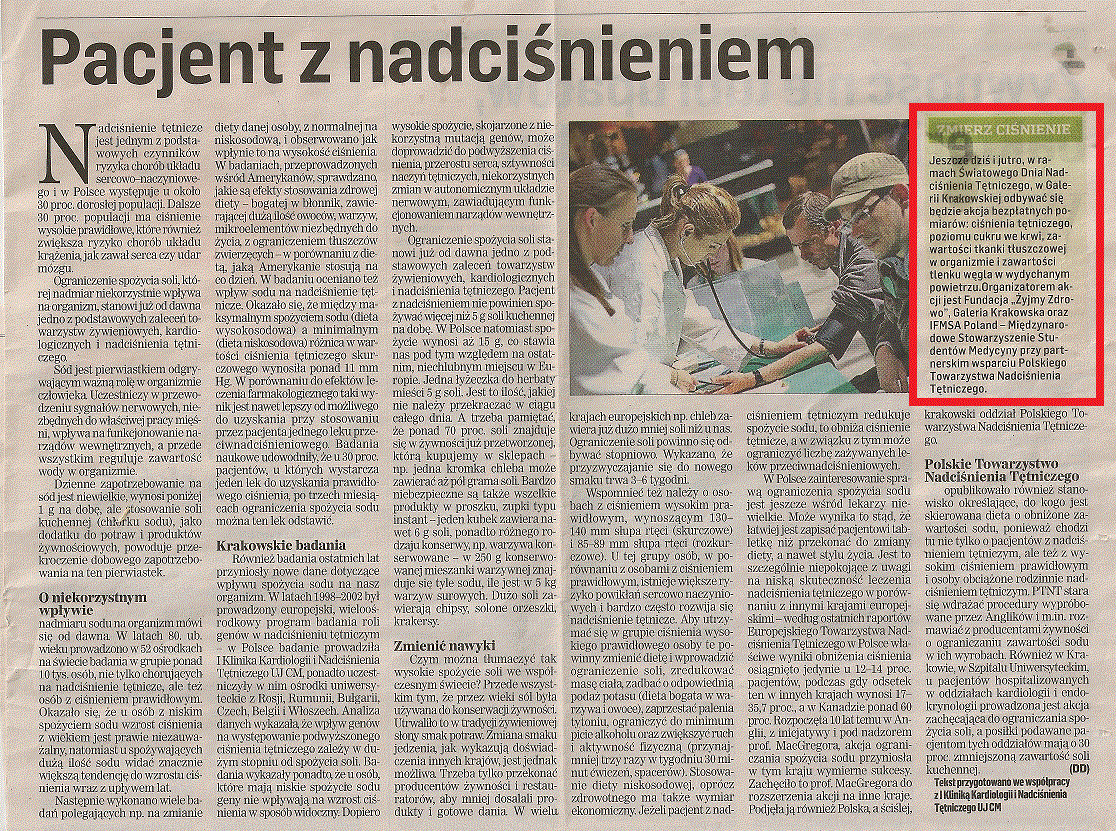 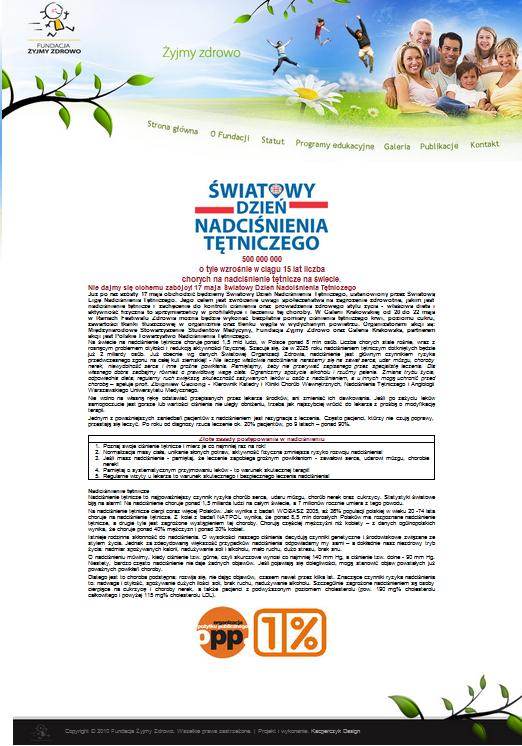 


















































ZDJĘCIA:































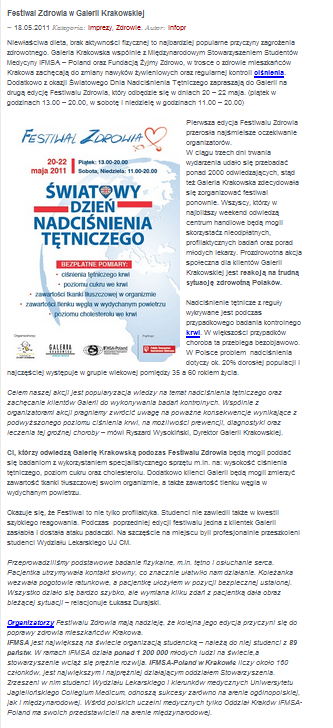 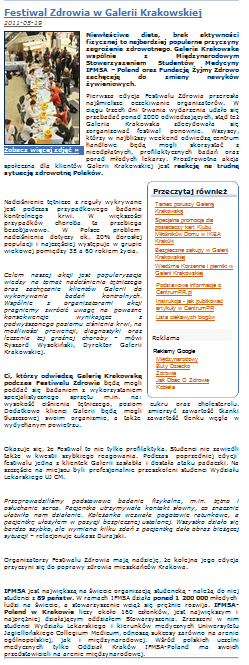 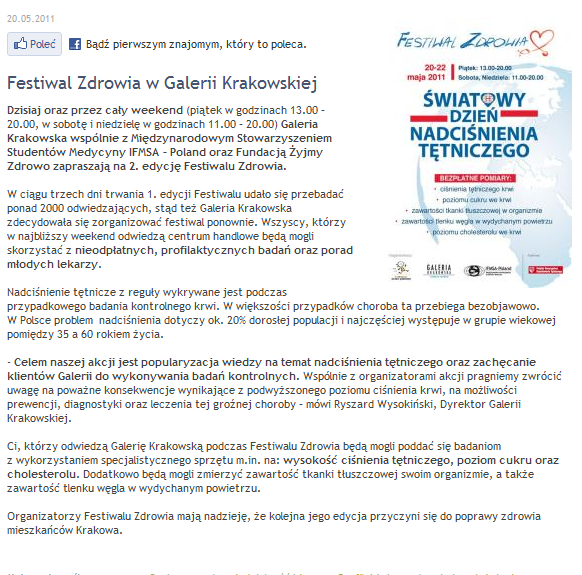 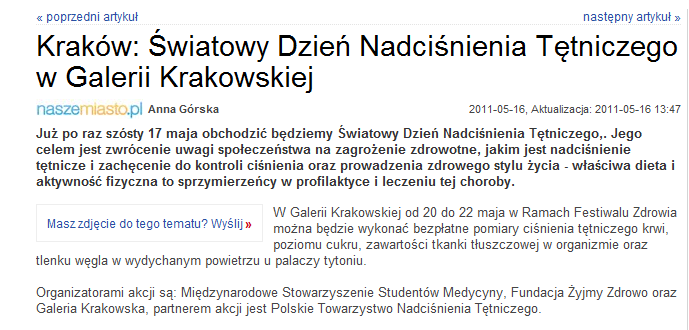 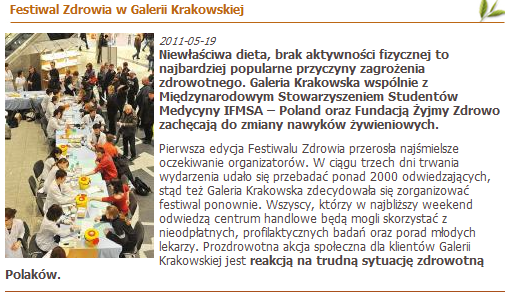 Płeć:Wiek:WYNIKI BADAŃCiśnienie tętnicze:Wzrost:Waga:BMI:WHR (waist-hip ratio):Glukoza:Cholesterol:CZY WYKONUJE PANI/PAN REGULARNIE ĆWICZENIA FIZYCZNE (KILKA RAZY W TYGODNIU)?Ile minut trwają? ……..CZY AKTUALNIE PALI PANI/PAN PAPIEROSYCZY W PRZESZŁOŚCI PALIŁ/A PANI/PAN?	ILOŚĆ PACZKOLAT (ILOŚĆ PACZEK DZIENNIE X ILOŚĆ LAT) …………..CZY ZOSTAŁ PANI/PAN KIEDYKOLWIEK POINFORMOWANY PRZEZ LEKARZ ŻE NALEŻY:ZWIĘKSZYĆ AKTYWNOŚĆ FIZYCZNĄZAPRZESTAĆ PALENIA TYTONIU (JEŚLI PALI)ZREDUKOWAĆ MASĘ CIAŁA (JEŚLI NADWAGA LUB OTYŁOŚĆ - BMI >=25)STOSOWAĆ DIETĘ BOGATĄ W RYBY MORSKIE, OWOCE I WARZYWA Z MAŁĄ ZAWARTOŚCIĄ TŁUSZCZY ZWIERZĘCYCH I O KALORYCZNOŚCIDOSTOSOWANEJ DO RODZAJU WYKONYWANEJ PRACY?CZY STWIERDZONO KIEDYKOLWIEK U PANI/PANA (CZY JEST LECZONE):NADCIŚNIENIE                         TAK / NIE / NIE WIEM                                       LECZONE       TAK/NIECUKRZYCĘ                                   TAK / NIE / NIE WIEM                                    LECZONE       TAK/NIEPODNIESIONY POZIOM CHOLESTEROLU      TAK / NIE / NIE WIEM             LECZONE       TAK/NIECHOROBĘ NIEDOKRWIENNĄ SERCA              TAK / NIE / NIE WIEM            LECZONE       TAK/NIEZAWAŁ SERCA       TAK / NIEUDAR MÓZGU           TAK/ NIEINNE CHOROBY UKŁADU KRĄŻENIA/JAKIE? ………Czy uważa pan/i że pouczenie przez lekarza na temat zachowań prozdrowotnych,jak przestrzeganie diety czy zdrowy styl życia poprawia ich przestrzeganie?*** DLA OSÓB ZGŁASZAJĄCYCH JAKĄKOLWIEK CHOROBĘ SERCA LUB NACZYŃ: Czy uważa pan/pani, że pana/pani choroba kardiologiczna może mieć związek ze stresem i emocjami (czynnikami psychicznymi)?Gdyby Pana/Pani lekarz zaproponował konsultację pańskiej choroby kardiologicznej u psychologa lub psychiatry, czy udałby/udałaby się Pan/Pani na taką konsultację?CZY W NAJBLIŻSZEJ RODZINIE (MATKA,OJCIEC, RODZEŃSTWO) WYSTĘPOWAŁY:ZAWAŁ SERCA, NAGŁY ZGON LUB UDAR MÓZGU U MATKI LUB SIOSTRY PRZED 65 R. ŻYCIAZAWAŁ SERCA, NAGŁY ZGON LUB UDAR MÓZGU U OJCA LUB BRATA PRZED 55 R. ŻYCIAZNACZNIE PODNIESIONY POZIOM CHOLESTEROLU, WYMAGAJĄCY PODAWANIA LEKÓWSTWIERDZONA PRZEZ LEKARZA CHOROBA NIEDOKRWIENNA SERCA	NADCIŚNIENIE TĘTNICZE	CUKRZYCA/podwyższony poziom cukru